	Jugendfahrt in den Movie Park	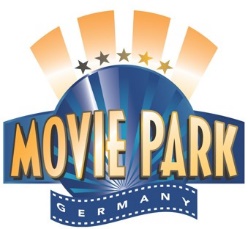 GermanyLiebe Jugendlichen des ASC 09 Dortmunds, liebe Eltern,wir haben einen Ausflug in den Movie Park Germany in Bottrop geplant. Die Teilnehmeranzahl ist aufgrund der Sitzplätze im Bus begrenzt, daher schnell anmelden. Die Fahrt steht an für Samstag, den 11. Juni 2022mit Bus ab 08:15 Uhr vom Waldstadion, Schwerter Str.Auf Anfrage könnt ihr Freunde/Geschwister mitbringen. Kosten: 	15 € für Mitglieder25 € für Nicht-MitgliederAlso, wenn ihr zwischen 10 und 17 Jahren seid und Lust habt, so schreibt einfach eine E-Mail an henrikewiedemann@gmx.net mit folgenden Angaben: Name, Vorname, Alter, Abteilung, Handynummer (Eltern & Kind) und E-Mail-Adresse.Die E-Mail Anmeldung ist verbindlich und die Kosten in Höhe von 15€/25€ sind bis zum 08.06.2022 an folgende Bankverbindung zu überweisen:ASC 09 DortmundStadtsparkasse DortmundIBAN.:DE69440501990101002268Verwendungszweck: Movie Park 2022 + Name des TeilnehmersDen unteren Abschnitt bringt ihr bitte am 11. Juni 2022 mit! Jugendfahrt Movie Park 2022Name: _______________________ Vorname: _______________________ Handynummer des Teilnehmers (wichtig!): ______________________________Ich erlaube hiermit meinem Kind sich während des Ausflugs selbstständig in Kleingruppen von 3-4 Leuten zu bewegen und sich an die Anweisungen der Betreuer zu halten.Ort, Datum 					Unterschrift des Erziehungsberechtigten